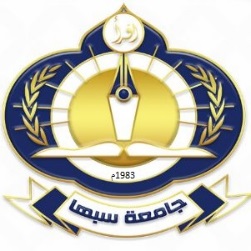 عنوان الرسالة...............................................................................................................................................................................................................................................................................................................................................................................................................................................................................................................................................................................................................................ملاحظات المقيّم للرسالة وتعديلاتهالعنوان: .......................................................................................................................................................................................................................................................................................................................................................................................................................................................................................................................................................................................................................................الملخص: ...................................................................................................................................................... ..............................................................................................................................................................................................................................................................................................................................................................................................................................................................................المقدمة والنبذة التاريخية: .............................................................................................................................................................. ......................................................................................................................................................................................................................................................................................................................................................................................................................................مواد وطرق العمل: ....................................................................................................................... ...................................................... ......................................................................................................................................................................................................................................................................................................................................................................................................................................النتائج: ..........................................................................................................................................................................................................................................................................................................................................................................................................................................................................................................................................................................................................................................المناقشة: ............................................................................................................................................................................................... ......................................................................................................................................................................................................................................................................................................................................................................................................................................المراجع: ................................................................................................................................................................................................ ......................................................................................................................................................................................................................................................................................................................................................................................................................................ملاحظات أخري.........................................................................................................................................................................................................................................................................................................................................................................................................................................................................................................................................................................................................................................................النتيجة النهائيةبعد الاطلاع على رسالة الماجستير ودراستها وتقييمها بكل دقة فإنني أوصي بالآتي:مدى اتفاق تخصص المقيّم مع موضوع رسالة الماجستيرنسخة الى:القسم المختص.مكتب الدراسات العليا والتدريب في الكلية.إدارة الدراسات العليا والتدريب في الجامعة.جامعة سبها ادارة الدراسات العليا والتدريب نموذج د. ع. ( 111.01.34 )التقييم السري لرسالة ماجستيرالتقييم السري لرسالة ماجستيرالتقييم السري لرسالة ماجستير1.الرسالة صالحة للمناقشة.............................................2.الرسالة صالحة للمناقشة بعد التعديلات المبينة........3.الرسالة غير صالحة للمناقشة....................................مطابققريب من التخصصغير مطابق للموضوعاسم المقيّم:القسم:القسم:الكلية:الجامعة:العنوان:العنوان:العنوان:البريد الالكتروني:البريد الالكتروني:الهاتف:الهاتف:توقيع المقيم: التاريخ:التاريخ:التاريخ:اسم المصرف:رقم الحساب المصرفي:رقم الحساب المصرفي:رقم الحساب المصرفي:توقيع رئيس القسم المختص........................................     توقيع مدير مكتب الدراسات العليا والتدريب في الكلية    ........................................